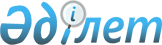 Об утверждении Порядка осуществления государственного архитектурно-строительного контроля
					
			Утративший силу
			
			
		
					Постановление Кабинета Министров Республики Казахстан от 6 мая 1994 года N 485. Утратило силу - постановлением Правительства РК от 26 января 2002 г. N 126 ~P020126.
      Сноска. Утратило силу постановлением Правительства РК от 26.01.2002 № 126.
      Во исполнение Закона Республики Казахстан "Об архитектуре и градостроительстве в Республике Казахстан" Кабинет Министров Республики Казахстан постановляет: 
      Утвердить прилагаемый Порядок осуществления государственного архитектурно-строительного контроля. 
      Премьер-министр Республики Казахстан 
      Постановлением Кабинета Министров 
      Республики Казахстан
      от 6 мая 1994 г. N 485
      Порядок
              осуществления государственного архитектурно-строительного 
      контроля
      1. Общие положения
      1. Основной задачей контроля качества строительства зданий (сооружений) является защита государством прав и интересов потребителей строительной продукции на соответствие качества выполняемых строительно-монтажных работ и применяемых строительных материалов, изделий и конструкций проектам и требованиям нормативных актов в области строительства и последующий анализ выявленных недостатков на основе результатов проверок. 
      2. Система государственного архитектурно-строительного контроля включает в себя Государственную архитектурно-строительную инспекцию (далее - Госархстройинспекция) с ее дочерними государственными предприятиями в областных центрах и городах Акмоле, Алматы, органы государственного архитектурно-строительного контроля городских и районных администраций (местные органы госархстройконтроля). 
      Госархстройинспекция и ее дочерние государственные предприятия в областных центрах и городах Акмоле, Алматы осуществляют свою деятельность за счет средств, включаемых в сметы строек. Утверждение порядка включения в сметы строек, независимо от их ведомственной принадлежности, форм собственности и источников финансирования средств на осуществление государственного контроля за качеством строительства, реконструкции и капитального ремонта зданий и сооружений6 а также порядка перечисления этих средств и их использования возлагается на Комитет по жилищной и строительной политике Министерства энергетики, индустрии и торговли Республики Казахстан Республики Казахстан 
      Сноска. В пункт 2 внесены изменения - постановлениями Правительства РК от 7 мая 1996 г. N 570; от 20 апреля 1998 г. N 353 P980353_ . 
      3. Госархстройинспекция, ее дочерние предприятия и местные органы госархстройконтроля осуществляют на договорной основе с заказчиками контроль за качеством строительства объектов в республике. 
      Сноска. Пункт 3 - в редакции постановления Правительства РК от 7 мая 1996 г. N 570. 
      4. Установить, что деятельность системы государственного архитектурно-строительного контроля не снимает ответственности с заказчиков, подрядчиков, авторского надзора разработчиков проектов за качество строительства. 
      Сноска. Пункт 4 - в редакции постановления Правительства РК от 7 мая 1996 г. N 570. 
      5. Выдача разрешений на право производства строительно-монтажных работ производится местными органами госархстройконтроля, а при их отсутствии в районе или городе - дочерними предприятиями Госархстройинспекции. 
      Сноска. В пункте 5 заменены слова - постановлением Правительства РК от 7 мая 1996 г. N 570. 
      6. Основными функциями Госархстройинспекции, ее дочерних предприятий и местных органов госархстройконтроля являются проверки: 
      качества возведения зданий (сооружений) или выполнения отдельных видов работ; 
      достоверности отчетных данных по вводу в эксплуатацию объектов жилищно-гражданского назначения; 
      эффективности работы собственных служб контроля строительно-монтажных организаций, технического надзора заказчиков и авторского надзора разработчиков проектов. 
      Сноска. В пункт 6 внесены изменения - постановлением Правительства РК от 7 мая 1996 г. N 570. 
      II. Порядок проведения контроля качества 
      строительства 
      7. Госархстройинспекция, ее дочерние предприятия проводят проверку качества строительства в присутствии представителей строительно-монтажных организаций, технического надзора заказчиков и авторского надзора разработчиков проекта. 
      Сноска. В пункте 7 заменены слова - постановлением Правительства РК от 7 мая 1996 г. N 570. 
      8. О сроках проведения проверки своевременно извещаются глава местной администрации и строительно-монтажная организация, в которой намечена проверка. 
      9. Перечень и последовательность проверяемых объектов определяются ответственным лицом, возглавляющим проверку, и уточняются на месте. 
      10. При проведении проверки качества строительства от строительной организации запрашиваются необходимые справочные материалы в объеме, устанавливаемом Госархстройинспекцией. 
      Сноска. В пункте 10 заменены слова - постановлением Правительства РК от 7 мая 1996 г. N 570. 
      11. В ходе проверки выявляются: 
      наличие утвержденного проекта с положительным заключением государственной вневедомственной экспертизы проектов (или других юридических и физических лиц, имеющих государственные лицензии на выполнение экспертных работ), а также соответствующего разрешения на право производства строительно-монтажных работ; 
      наличие у инженерно-технического персонала строительных организаций и представителей технического надзора заказчиков действующих свидетельств по курсу "Геодезия в строительстве", а в сейсмоопасных районах республики - и по курсу "Антисейсмическое строительство"; 
      наличие государственной лицензии на право осуществления соответствующих видов архитектурно-градостроительной деятельности; 
      соответствие качества выполненных строительно-монтажных работ и применяемых строительных материалов, изделий и конструкций требованиям проекта и нормативных актов в области строительства, а также принимаемые меры по обеспечению прочности, устойчивости, надежности несущих и ограждающих конструкций и эксплуатационных качеств зданий (сооружений); 
      наличие на стройках проектов производства строительно-монтажных работ и соблюдение установленной ими технологии этих работ; 
      организация и осуществление всех видов и форм производственного контроля качества строительства (входного, операционного, приемочного, лабораторного, геодезического и др.); 
      своевременность и правильность оформления исполнительной технической документации (журналов работ, актов на освидетельствование скрытых работ и промежуточную приемку ответственных конструкций, геодезических схем и др.). 
      Сноска. Абзац второй - в редакции постановления Правительства РК от 7 мая 1996 г. N 570. 
      12. Госархстройинспекция, ее дочерние предприятия и местные органы госархстройконтроля в установленном порядке: 
      а) выдают строительным организациям, заказчикам, финансирующим учреждения банков, службам государственного лицензирования, органам статистики и другим субъектам архитектурно-градостроительной деятельности предписания (сообщения): 
      о приостановке производства строительно-монтажных работ за уклонение от исполнения или несвоевременное исполнение ранее выданных предписаний, за строительство объекта без утвержденного проекта и положительного заключения государственной вневедомственной экспертизы проектов (или других юридических и физических лиц, имеющих государственные лицензии на выполнение экспертных работ), без полученного в установленном порядке разрешения на право производства строительно-монтажных работ, а также за самовольное строительство; 
      о временном приостановлении действия или отзыве выданной государственной лицензии в случае производства строительно-монтажных работ с грубыми отступлениями от проекта и требований нормативных актов в области строительства, если нарушения по строящимся объектам повлекли: 
      - потерю прочности и устойчивости; 
      - снижение прочности, устойчивости и надежности; 
      - ухудшение эксплуатационных качеств; 
      о запрещении применения на строящихся объектах материалов, изделий и конструкций, изготовленных с нарушениями требований государственных стандартов и технических условий, а также потерявших свои качественные характеристики в результате неправильного монтажа, хранения или транспортировки; 
      об исключении объектов жилищно-гражданского назначения из отчетных данных о вводе их в эксплуатацию с нарушением установленных правил приемки; 
      об устранении выявленных проверками дефектов и недостатков; 
      о приостановке финансирования строительства объектов и комплексов; 
      о поставке на строящиеся объекты материалов, изделий и конструкций, изготовленных с нарушением государственных стандартов. 
      б) передают в правоохранительные органы материалы для принятия мер в отношении должностных лиц, грубо нарушающих требования законодательных и нормативных актов в строительстве. 
      в) осуществляют контроль за исполнением предписаний и предложений, выданных по результатам проверок строительным организациям. 
      Сноска. В пункт 12 внесены изменения - постановлением Правительства РК от 7 мая 1996 г. N 570. 
      13. Госархстройинспекция и ее дочерние предприятия вправе требовать в необходимых случаях от руководителей строительно-монтажных организаций вскрытия отдельных конструктивных элементов строящихся зданий (сооружений), а также проведения дополнительных испытаний или исследований применяемых строительных материалов, изделий и конструкций. Материальный ущерб, причиненный вскрытием отдельных конструктивных элементов строящихся зданий (сооружений), в случае необнаружения отступлений от проекта и требований нормативных актов в области строительства возмещается в соответствии с действующими гражданско-правовыми нормами. 
      Сноска. В пункте 13 заменены слова - постановлением Правительства РК от 7 мая 1996 г. N 570. 
      14. Госархстройинспекция и ее дочерние предприятия по результатам проведенной проверки качества строительства: 
      составляют справку и ведомость объектов с описанием выявленных дефектов по установленной Госархстройинспекцией форме и выдает их проверяемой строительной организации; 
      докладывают в случае необходимости основные выводы и итоги проверки качества строительства акимам соответствующих местных администраций. 
      Сноска. В пункт 14 внесены изменения - постановлением Правительства РК от 7 мая 1996 г. N 570. 
      15. Госархстройинспекция и ее дочерние предприятия ведут учет проведения, обобщение и анализ результатов проверок качества строительства. 
      Сноска. В пункте 15 заменены слова - постановлением Правительства РК от 7 мая 1996 г. N 570. 
      16. Предписания специалистов Госархстройинспекции и ее дочерних предприятий могут быть обжалованы в Комитете по жилищной и строительной политике Министерства энергетики, индустрии и торговли Республики Казахстан, а специалистов местных органов госархстройконтроля - в соответствующих исполнительных органах. 
      При несогласии с решениями, принятыми Комитетом по жилищной и строительной политике Министерства энергетики, индустрии и торговли Республики Казахстан или соответствующими местными исполнительными органами, за заявителями сохраняется право обращения в судебные органы. 
      Сноска. В пункт 16 внесены изменения - постановлениями Правительства РК от 7 мая 1996 г. N 570; от 20 апреля 1998 г. N 353 P980353_ . 
					© 2012. РГП на ПХВ «Институт законодательства и правовой информации Республики Казахстан» Министерства юстиции Республики Казахстан
				 Утвержден